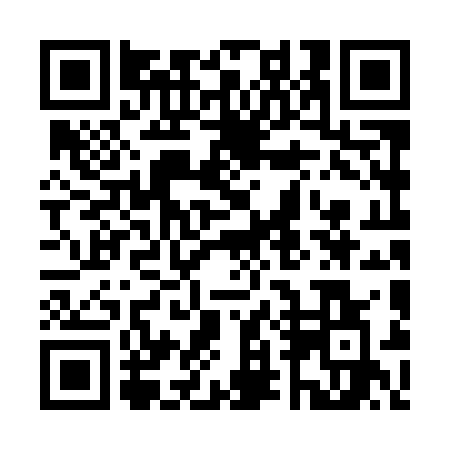 Ramadan times for Mistrzowice, PolandMon 11 Mar 2024 - Wed 10 Apr 2024High Latitude Method: Angle Based RulePrayer Calculation Method: Muslim World LeagueAsar Calculation Method: HanafiPrayer times provided by https://www.salahtimes.comDateDayFajrSuhurSunriseDhuhrAsrIftarMaghribIsha11Mon4:114:115:5911:473:425:365:367:1812Tue4:084:085:5711:473:445:385:387:2013Wed4:064:065:5511:473:455:405:407:2214Thu4:044:045:5311:463:465:415:417:2415Fri4:014:015:5011:463:485:435:437:2616Sat3:593:595:4811:463:495:445:447:2717Sun3:563:565:4611:463:505:465:467:2918Mon3:543:545:4411:453:525:485:487:3119Tue3:523:525:4211:453:535:495:497:3320Wed3:493:495:3911:453:545:515:517:3521Thu3:473:475:3711:443:555:525:527:3722Fri3:443:445:3511:443:575:545:547:3823Sat3:423:425:3311:443:585:565:567:4024Sun3:393:395:3111:433:595:575:577:4225Mon3:373:375:2811:434:005:595:597:4426Tue3:343:345:2611:434:026:006:007:4627Wed3:313:315:2411:434:036:026:027:4828Thu3:293:295:2211:424:046:046:047:5029Fri3:263:265:2011:424:056:056:057:5230Sat3:243:245:1711:424:066:076:077:5431Sun4:214:216:1512:415:077:087:088:561Mon4:184:186:1312:415:097:107:108:582Tue4:164:166:1112:415:107:127:129:003Wed4:134:136:0912:405:117:137:139:024Thu4:104:106:0712:405:127:157:159:045Fri4:074:076:0412:405:137:167:169:066Sat4:054:056:0212:405:147:187:189:087Sun4:024:026:0012:395:157:207:209:108Mon3:593:595:5812:395:177:217:219:139Tue3:563:565:5612:395:187:237:239:1510Wed3:543:545:5412:395:197:247:249:17